Załącznik do zarządzenia nr OA.0050.98.2023Burmistrza Miasta Koła z dnia 18 października 2023 r.z…Projekt „Programu współpracy Gminy Miejskiej Koło z organizacjami pozarządowymi i innymi podmiotami prowadzącymi działalność pożytku publicznego na rok 2024” przewiduje współpracę w niżej wymienionych obszarach. Prosimy o wskazanie propozycji zadań przewidzianych do realizacji w roku 2024.Czy proponują Państwo ewentualne zmiany w zakresie współpracy? Jeśli tak, prosimy o wskazanie obszarów (zgodnie z art.4 ust.1 ustawy z dnia 24 kwietnia 2003r. o działalności pożytku publicznego i o wolontariacie),                                          w których chcieliby Państwo realizować zadania w roku 2024 oraz przedstawienie propozycji zadań.Opinie dotyczące projektu „Programu współpracy Gminy Miejskiej Koło z organizacjami pozarządowymi i innymi podmiotami prowadzącymi działalność pożytku publicznego na rok 2024”:    ….............................................         …...................................................            …..........................................................           (miejscowość, data)                              (pieczęć organizacji)                         (podpis przedstawiciela organizacji)KLAUZULA INFORMACYJNA O PRZETWARZANIU DANYCH OSOBOWYCHZgodnie z art. 13 ust. 1 i 2 Rozporządzenia Parlamentu Europejskiego i Rady (UE) 2016/679 z dnia  27 kwietnia 2016 r. w sprawie ochrony osób fizycznych w związku z przetwarzaniem danych osobowych i w sprawie swobodnego przepływu takich danych oraz uchylenia dyrektywy 95/46/WE (ogólne rozporządzenie o ochronie danych – dalej RODO), informujemy, że:1. Administratorem zbieranych i przetwarzanych przez Urząd Miejski w Kole Państwa danych osobowych                      jest Burmistrz Miasta Koła z siedzibą przy ul. Stary Rynek 1, 62-600 Koło.
2. Administrator powołał Inspektora Ochrony Danych Panią Ewę Galińską z którą można skontaktować się                    pod adresem mailowym inspektor@osdidk.pl, tel. 531 641 425.
3. Jako Administrator będziemy przetwarzać Państwa dane osobowe na podstawie obowiązujących przepisów prawa, zawartych umów i udzielonej zgody:w celu wypełniania obowiązku prawnego ciążącego na Administratorze w związku                                                       z realizowaniem zadań przez Urząd na podstawie art. 6 ust. 1 lit. c RODO,w celu wykonywania zadania realizowanego w interesie publicznym lub w ramach sprawowania władzy publicznej powierzonej Administratorowi, na podstawie art. 6 ust. 1 lit. e RODO,w celu realizacji umów z kontrahentami- podstawa z art. 6 ust. 1 lit. b RODO,w pozostałych przypadkach wyłącznie na podstawie udzielonej zgody w zakresie i celu określonym                      w treści zgody, na podstawie art. 6 ust.1 lit a RODO; w przypadku tym istnieje możliwość wycofania zgody w dowolnym momencie, bez wpływu na zgodność z prawem przetwarzania, którego dokonano na podstawie zgody przed jej cofnięciem.4. Pani/Pana dane osobowe będą przetwarzane przez okres wskazany w Rozporządzeniu Rady Ministrów z dnia 18 stycznia 2011 w sprawie instrukcji kancelaryjnej, jednolitych wykazów akt oraz instrukcji organizacyjnych,          a w szczególności przez okres przechowywania w ramach archiwizacji dokumentów zgodnej z prawem.5. Do Pani/Pana danych osobowych mogą też mieć dostęp podmioty upoważnione do odbioru danych osobowych na podstawie odpowiednich przepisów prawa.6. Administrator nie przekazuje danych osobowych przetwarzanych w sowich zbiorach do państw trzecich, ani żadnych organizacji międzynarodowych.7. Zgodnie z RODO, przysługuje Pani/Panu:prawo do wniesienia sprzeciwu wobec przetwarzania danych osobowych; Administrator danych osobowych przestanie przetwarzać Pani/Pana dane osobowe w celach wskazanych   w pkt 1, chyba, że w stosunku do tych danych istnieją prawnie uzasadnione podstawy, które są nadrzędne wobec Pani/Pana interesów, praw i wolności lub dane będą niezbędne do ewentualnego ustalenia, dochodzenia lub obrony roszczeń,prawo dostępu do swoich danych oraz otrzymania ich kopii,prawo do sprostowania (poprawiania) swoich danych,prawo do usunięcia danych, ograniczenia przetwarzania danych, jeśli nie ma innej podstawy prawnej przetwarzania, w tym przetwarzania po wycofaniu udzielonej zgody,prawo do wniesienia sprzeciwu wobec przetwarzania danych.8. Przysługuje Pani/Panu prawo do wniesienia skargi do organu nadzorczego – Urząd Ochrony Danych Osobowych (Warszawa, ul. Stawki 2).9. Podanie danych jest obowiązkowe w sytuacji, gdy przesłankę przetwarzania stanowi przepis prawa. Podanie danych ma charakter dobrowolny, jeśli jest niezbędne do zawarcia umowy lub przetwarzania na podstawie udzielonej zgody. Nie podanie danych osobowych skutkuje brakiem możliwości realizacji umowy lub celu wskazanego w treści zgody.10. W procesie przetwarzania danych osobowych Administrator danych osobowych nie podejmuje decyzji                        w sposób zautomatyzowany, z uwzględnieniem profilowania, w oparciu o dane przekazane do przetwarzania.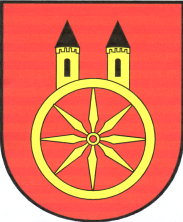 ANKIETAKONSULTACJE W SPRAWIE PROJEKTU„PROGRAMU WSPÓŁPRACY GMINY MIEJSKIEJ KOŁO Z ORGANIZACJAMI POZARZĄDOWYMI I INNYMI PODMIOTAMI PROWADZĄCYMI DZIAŁALNOŚĆ POŻYTKU PUBLICZNEGO NA ROK 2024” W DZIEDZINACH DOTYCZĄCYCH DZIAŁALNOŚCI STATUTOWEJ TYCH ORGANIZACJIObszar współpracy Propozycje zadań przewidzianych do realizacji w roku 2024 wraz z podaniem orientacyjnej kwoty dotacji o którą organizacja będzie wnioskowała1Działalność na rzecz osób niepełnosprawnych2Działalność na rzecz dzieci i młodzieży,                             w tym wypoczynku  dzieci i młodzieży3Kultura, sztuka, ochrona dóbr kultury  i dziedzictwa narodowego4Wspierania i upowszechniania kultury fizycznej5 Turystyka i krajoznawstwo6Działalność na rzecz osób w wieku emerytalnym7Przeciwdziałania uzależnieniom i patologiom społecznym